What’s My Function?Use each table to determine the operations used to get from the input to the output. There are only two operations used for each table. Once you have determined the pattern or rule, use words to explain the pattern for any input in the function machine and complete the table.K20 Center. (2022). Function Machine [Image].1)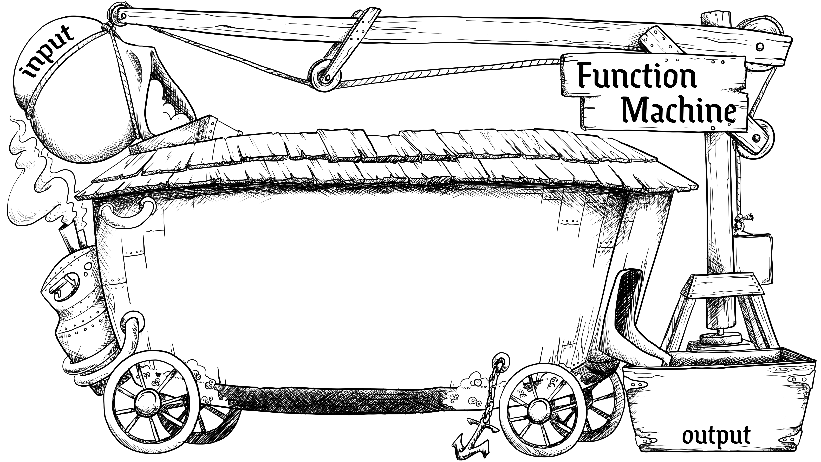 InputOutput1)1)1)1)1)2)InputOutput2)2)2)2)2)3)InputOutput3)3)3)3)3)